  Prof : FOUAD EL MEKNASSI                                  Niveau : 1AC MélangesExercice 1 : Répondre par vrai ou par faux :Un mélange homogène est constitué de plusieurs substances que l’on peut distinguer :………………..………………….Certains constituants sont visibles dans un mélange hétérogène :………………………………L’eau minérale est un mélange homogène :………………………………Le sang est – il un mélange hétérogène :…………………………………Le jus d’orange avec pulpe est –il un mélange:…………………………………Exercice 2 : Relier par ligne :     Eau boueuse         Eau du robinet  	                                         Mélange homogène     Eau distillée                                                 Corps pur       Eau salée	                                                 Mélange hétérogène       VinaigretteExercice 3 : Cocher la bonne réponse :L’eau et l’huile sont deux liquides non miscibles :      Vrai                Faux 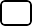 L’alcool et l’eau forment un mélange hétérogène :         Vrai              Faux 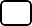 Le pétrole et l’eau sont miscibles, ils forment un mélange hétérogène : Vrai      Faux 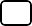 Exercice 4 : Déterminer le type de mélange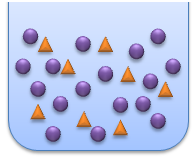 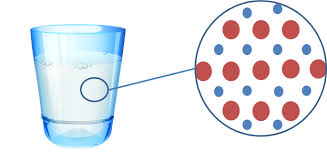 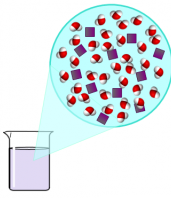          ………………………………….                           ……………………………………                            ……………………………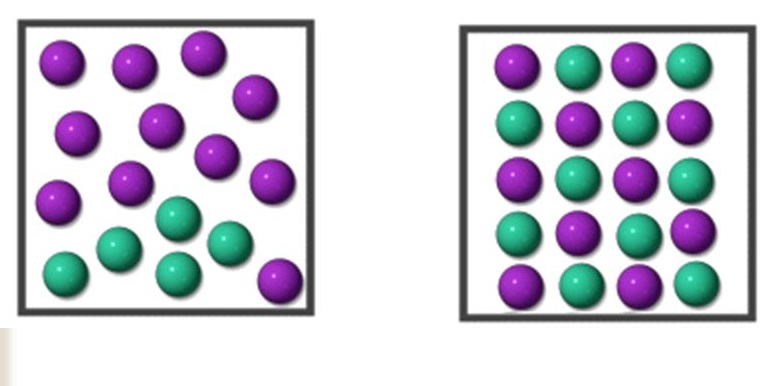                      …………………………………………                                                  ………………………………………    